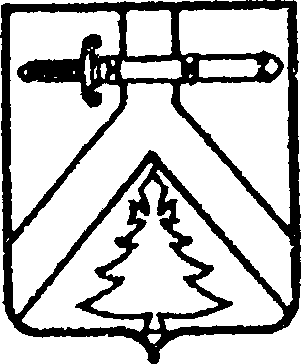 АДМИНИСТРАЦИЯ  КОЧЕРГИНСКОГО   СЕЛЬСОВЕТАКУРАГИНСКОГО  РАЙОНА                                                                   КРАСНОЯРСКОГО  КРАЯ ПОСТАНОВЛЕНИЕ22.11.2016                                     с. Кочергино                                           № 61-п Об утверждении схемы расположенияземельного участка на кадастровом плане территорииВ соответствие с Федеральным законом от 24.07.2007 № 221-ФЗ «О государственном кадастре недвижимости», статьёй 14 Федерального закона от 06.10.2003 № 131-ФЗ «Об общих принципах организации местного самоуправления в Российской Федерации», Земельного кодекса Российской Федерации от 27 ноября 2014 № 762 «Об утверждении требований к подготовке схемы расположения земельного участка или земельных участков на кадастровом плане территории и формату схемы расположения земельного участка или земельных участков на кадастровом плане территории, формы схемы расположения земельного участка или земельных участков на кадастровом плане территории, подготовка которой осуществляется в форме документа на бумажном носителе»,  руководствуясь Уставом Кочергинского сельсовета, ПОСТАНОВЛЯЮ:1. Утвердить схему земельного участка образованного в результате перераспределения земельного участка, с кадастровым номером 24:23:3301004:107, расположенного по адресу: Красноярский край, Курагинский район, село Кочергино, улица Гагарина, 6, общей площадью 1990 кв.м., категория земель – земли населенных пунктов, разрешенное использование земельного участка – для ведения личного подсобного хозяйства, код вида разрешенного использования земельного участка 2.2., территориальная зона, выделенная в схеме территориального зонирования поселка – Ж-1 «Жилая усадебная застройка»2. Контроль за исполнением настоящего постановления оставляю за собой.3.  Постановление вступает в силу со дня подписания.И.о.Главы сельсовета                                                                         М.Н.Савина 